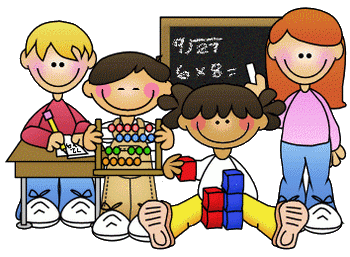 Primary 2 Homework – Week Beginning 28th September 2020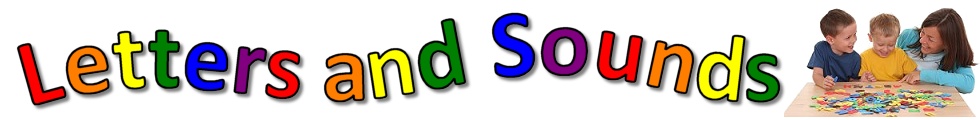 LiteracyPhonicsRevise the sounds ea (as in each) and ow (as in grow).Write 3 words with each of your sounds in them.  Common Wordsask                   eat                       yellow                         againWrite words 3 times each then pick one word and write it in a sentence.ReadingRead a book or a magazine that you have at home.  Talk about the story with an adult.  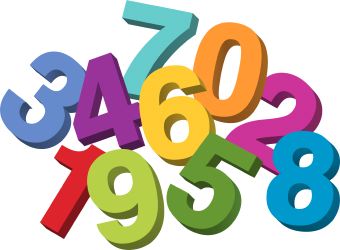 MathsRevise counting on and back within 30. Use Sumdog or Education City to play some number games. Complete the subtraction sums below10 – 5 =8 – 6 =9 – 4 =10 – 3 =7 – 4 =10 – 6 =9 – 2 =5 – 3 =8 – 5 =10 – 9 =